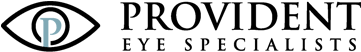 Aviso de Prácticas de PrivacidadReconocimiento de opiniónFecha: _____________________________He revisado Provident Eye Specialists, P.A.’s, Aviso de Prácticas de Privacidad (eficaz como, November 7, 2014), que explica cómo se utilizará mi información médica y divulgada. Entiendo que tengo derecho a recibir una copia de este aviso si así lo solicita.____________________________________ Nombre del paciente (Imprimir)____________________________________ Firma del pacienteSi completado por el padre de un paciente, tutor legal o representante personal, por favor, imprimir y firmar su nombre en el espacio de abajo.____________________________________ Padre / Tutor / Representante (Impresión)____________________________________ Padre / tutor / Firma del representanteSólo Para Uso De OficinaWe attempted to obtain written acknowledgement of receipt of our Notice of Privacy Practices, but acknowledgement could not be obtained because:□ Individual refused to sign□ Communication barriers prohibited obtaining the acknowledgement□ An emergency situation prevented us from obtaining acknowledgement□ Other (Please be specific): __________________________________________________________________________________________________________________			______________________________Employee Signature 						Date